REPUBLIQUE DU BURUNDI                                             Bujumbura, le				
PRESIDENCE DE LA REPUBLIQUE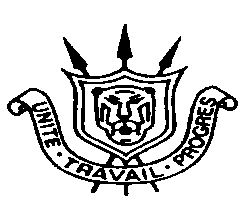 Secrétariat Général de l’EtatITANGAZO NUMERO 3 YA RETA Y’UBURUNDI RYO GUSHIMA INGINGO LETA Z’UNZE UBUMWE Z’AMERIKA YAFASHE YOGUHAGARIKA IBIHANO VY’AGAHOTORO YARI YARAFATIYE UBURUNDIReta y’Uburundi yakiranye urweze rwinshi ingingo nziza kandi ishimishije ihejeje gufatwa na Reta z’Unze Ubumwe za Amerika yoguhagarika ibihano vy’agahotoro vyari vyarafatiwe Uburundi.Muriyo ngingo ishimishije Reta z’unze ubumwe z’Amerika ziremera kandi ziremeza neza, zonyene, ko Leta Mvyeyi, Leta Nkozi irongowe na Nyenicubahiro Generari Majoro Varisito NDAYISHIMIYE, yashitse ku ntambwe ishimishije mu bijanye no gutsimbataza demokarasi, kwubahiriza agateka ka zina muntu, intwaro ibereye, iterambere hamwe n’imigenderanire myiza n’ibindi bihugu.Reta y’Uburundi irashima cane kandi irakenguruka iyo ngingo ya Reta z’Unze Ubumwe za Amerika kuko ni intambwe ikomeye yerekanako imigenderanire yasubiye kuba myiza cane hagati y’ibihugu vyacu uko ari bibiri.Muri iyo ntumbero, Reta y’Uburundi iboneyeho akaryo ko gusaba ibihugu bigize Ubumwe bw’abanyaburaya ko vyofatira kuri ako karorero keza ka Reta z’Unze Ubumwe za Amerika zerekanye, bigatera intambwe navyo nyene, bigahagarika ingingo z’agahotoro vyafatiye Uburundi.Vyongeye, Reta y’Uburundi yiyemeje kubandanya itsimbataza imigenderanire myiza hagati y’ibihugu n’amashirahamwe mpuza makungu ishingiye ku kungana, kwubahana kwibihugu no kwubahiriza inyungu za bose.Reta y’Uburundi iboneyeho kandi aka karyo ihamagarira abarwizatunga n’abanyamitahe kuza gukorera mu Burundi kuko ibihe ari vyiza muri kino gihe.Mugusozera, Reta y’Uburundi isavye abarundi kwakirana urweze rwinshi n’abo nyene iyo ngingo bayishigikize ibikorwa vy’iterambere mu mahoro n’umutekano.Bigiriwe, I Gitega, le 19/11/2021				UMUNYAMABANGA MUKURU WA LETA							Prosper NTAHORWAMIYE